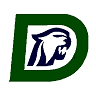 July 18, 2017Dear Dakota Parent/Guardian and Student,“Cougar Days” for the 2017-18 school year will take place on August 23rd and 24th for grades 
10 - 12.  Please refer to the schedule below and attend at the designated time for your student’s last name and grade.In order for a student to pick-up his/her class schedule he/she will need to do the following steps:Sign for his/her copy of the Student Code of Conduct.Take his/her school photo to obtain their school ID.To help expedite the registration process, we have moved to an online system to pre-purchase our most popular school items.  We are strongly encouraging families to use the online payment system to make one transaction, instead of several transactions at registration.  This online system will be active on August 7th.  Please visit the “Cougar Days” website throughout the summer for the most up to date information, and the link to the online system, at http://dakotacougardays.weebly.com.   We are looking forward to the start of the 2017- 2018 school year.   Thank you,DHS AdministrationWednesday, August 23rd  Wednesday, August 23rd  Wednesday, August 23rd  Thursday, August 24th Thursday, August 24th Thursday, August 24th SophomoresLast Names A – L 8:00 – 11:30 amJuniorsLast Names M – Z   8:00  – 11:00 amSophomoresLast Names M – Z 12:30 – 4:00 pmSeniorsLast Names A – L 12:00   – 3:00 pm